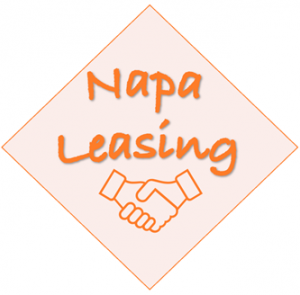 Service provider informationCompany: NapaleasingAddress: Keskuskatu 7Postal code: 96200Postal Office: Arctic ValleyBusiness ID: 4777627-9Email: arcticvalley00@gmail.come-invoicing addres: 003747776279Customer informationCompany: 
Address: 
Postal code: 
Post Office: 
Business ID: 
Email: Product name and model herePrice list: Temporary leasing for the time period of: 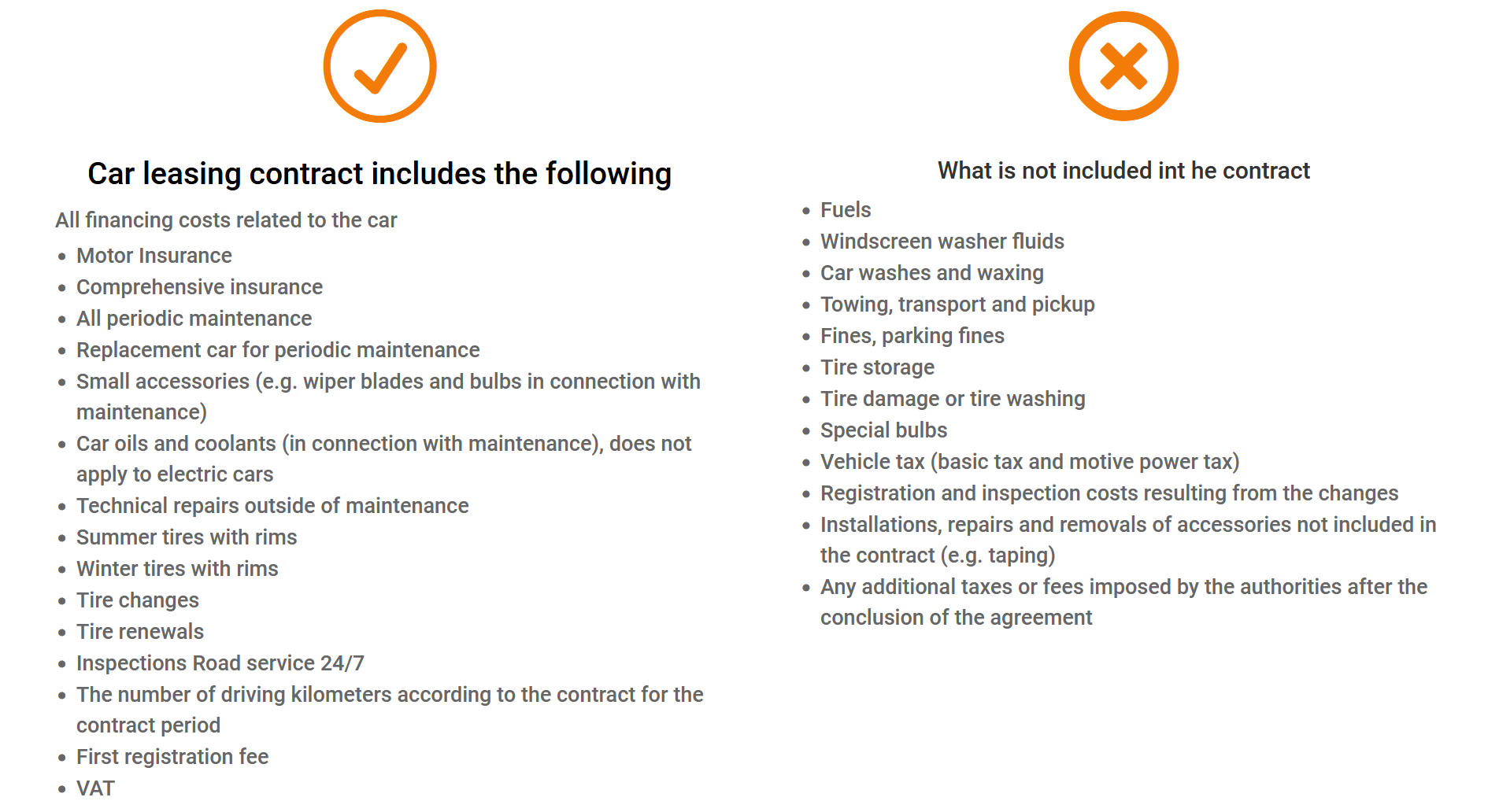 Total price XXX € / month (VAT 0%)Monthly billing. The bill is delivered on the first day of every month.Napaleasing delivers the car to the office on the first day of the contract period.  This contract has been made into two (2) copies, one for the customer and one for the service provider. KM / YearPrice / month (VAT 0%)Choice 10 000 km400 €30 000 km500 €60 000 km600 €Date and PlaceService providerLiisa Laina , Napa LeasingCustomer